Supplementary MaterialsSupplementary TablesTable S1. Social Conflict, Resting Heart Rate, and NSSITable S2. Social Conflict, Resting Heart Rate, and SISupplementary Figures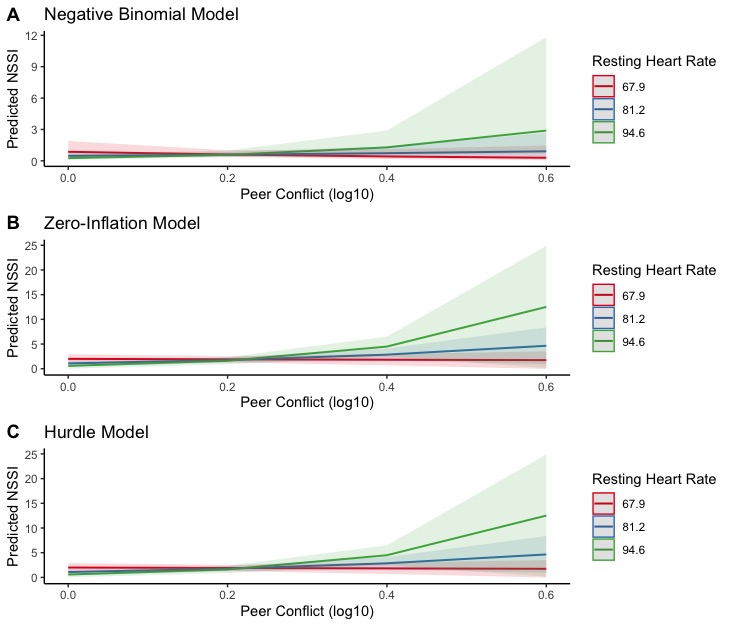 Figure S1. Resting Heart Rate Moderates the Effect of Peer Conflict on NSSIMissing Data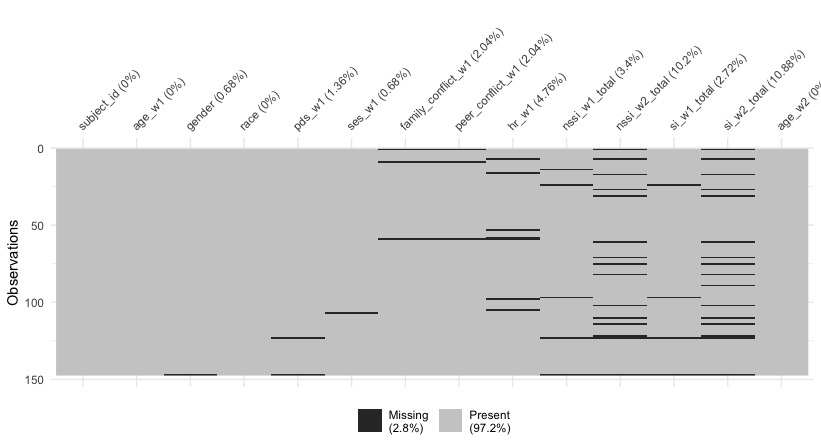 Figure S2. Missing Variable Percent.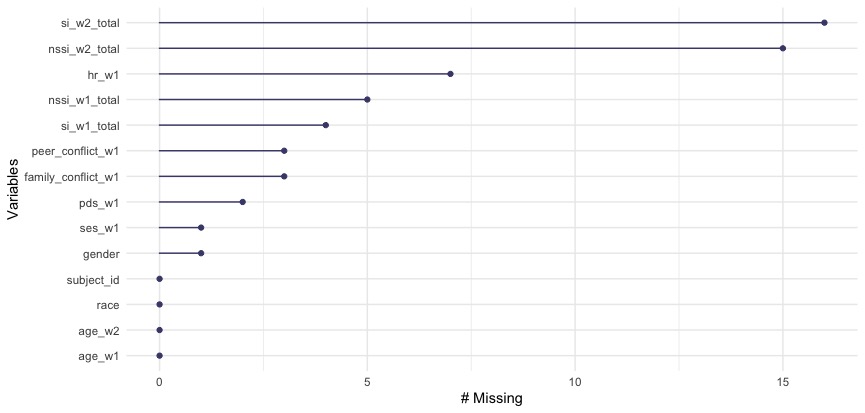 Figure S3. Missing Variable Count.Negative BinomialNegative BinomialNegative BinomialZero-InflationZero-InflationZero-InflationZero-InflationHurdleHurdleHurdleHurdlePredictorsLog-MeanStd. ErrorP-ValueLog-MeanLog-MeanStd. ErrorP-ValueLog-MeanStd. ErrorStd. ErrorP-Value(Intercept)-2.3830.666<0.0010.1510.1510.6210.808-0.5180.7080.7080.464Peer Conflict (centered)-2.3951.2270.0512.2832.2831.1730.0522.2901.3831.3830.098Resting Heart Rate (centered)0.0040.0130.7810.0050.0050.0110.6410.0030.0130.0130.818Family Conflict (centered)0.1910.2030.345-0.215-0.2150.1410.127-0.1400.1590.1590.379NSSI W10.5150.087<0.0010.1190.1190.0680.0820.0900.0720.0720.211PDS0.3700.2550.1470.0050.0050.2300.9810.2960.2510.2510.237Peer Conflict x Resting Heart Rate0.2320.0910.0100.3880.3880.099<0.0010.3250.1060.1060.002Family Conflict x Resting Heart Rate-0.0060.0120.607-0.020-0.0200.0090.031-0.0140.0100.0100.154Zero-Inflated Model(Intercept)2.6902.6901.3600.048-2.3630.9090.9090.009Peer Conflict (centered)8.5578.5573.3930.012-5.3742.0602.0600.009Resting Heart Rate (centered)0.0100.0100.0280.727-0.0080.0190.0190.689Family Conflict (centered)-0.967-0.9670.7060.1710.2790.3200.3200.384NSSI W1-1.395-1.3950.400<0.0010.9970.1940.194<0.001PDS-0.365-0.3650.5590.5130.0600.3630.3630.868Peer Conflict x Resting Heart Rate0.1920.1920.2440.4300.1140.1370.1370.404Family Conflict x Resting Heart Rate-0.027-0.0270.0370.465-0.0020.0200.0200.908Observations147147147147147147147147147147147R2 Nagelkerke0.4780.4780.4780.4780.647 / 0.6260.647 / 0.6260.647 / 0.6260.647 / 0.6260.647 / 0.6260.552 / 0.5260.552 / 0.526Negative BinomialNegative BinomialNegative BinomialZero-InflationZero-InflationZero-InflationZero-InflationHurdleHurdleHurdleHurdlePredictorsLog-MeanStd. ErrorP-ValueLog-MeanLog-MeanStd. ErrorP-ValueLog-MeanStd. ErrorStd. ErrorP-Value(Intercept)-1.8980.5780.001-0.256-0.2560.3690.487-0.2090.3640.3640.566Peer Conflict (centered)-1.5791.0510.1330.4470.4470.6020.4570.4070.6010.6010.498Resting Heart Rate (centered)0.0090.0120.4200.0150.0150.0070.0440.0130.0070.0070.070Family Conflict (centered)0.2030.1940.294-0.112-0.1120.1020.271-0.1260.0980.0980.202SI W10.1940.0590.0010.1390.1390.024<0.0010.1400.0240.024<0.001PDS0.6230.2400.0100.3880.3880.1380.0050.3750.1400.1400.007Gender0.4570.3140.1460.0760.0760.2020.7080.0550.2000.2000.781Peer Conflict x Resting Heart Rate-0.0060.0810.9440.0840.0840.0420.0470.0860.0440.0440.053Family Conflict x Resting Heart Rate0.0050.0120.661-0.005-0.0050.0050.387-0.0030.0060.0060.546Zero-Inflated Model(Intercept)0.8740.8740.8610.310-1.6360.7170.7170.023Peer Conflict (centered)2.3332.3331.5780.139-2.0001.3461.3460.137Resting Heart Rate (centered)0.0270.0270.0180.125-0.0200.0150.0150.195Family Conflict (centered)-0.665-0.6650.3550.0610.5510.2650.2650.037SI W1-0.129-0.1290.0950.1780.1470.0860.0860.088PDS-0.045-0.0450.3510.8990.2500.3030.3030.409Gender-1.104-1.1040.4700.0191.0820.4000.4000.007Peer Conflict x Resting Heart Rate0.1320.1320.1180.266-0.0940.1050.1050.371Family Conflict x Resting Heart Rate-0.021-0.0210.0200.2970.0140.0170.0170.424Observations147147147147147147147147147147147R2 Nagelkerke0.3180.3180.3180.3180.551 / 0.5210.551 / 0.5210.551 / 0.5210.551 / 0.5210.551 / 0.5210.546 / 0.5160.546 / 0.516